Werkblad zondag 7 januariSpreuken 4: 5, 6Wat fijn dat je er bent!
Naast wie zit jij in de kerk?
………………………………………………………………………………………………………………………
Welke dominee preekt vandaag?
………………………………………………………………………………………………………………………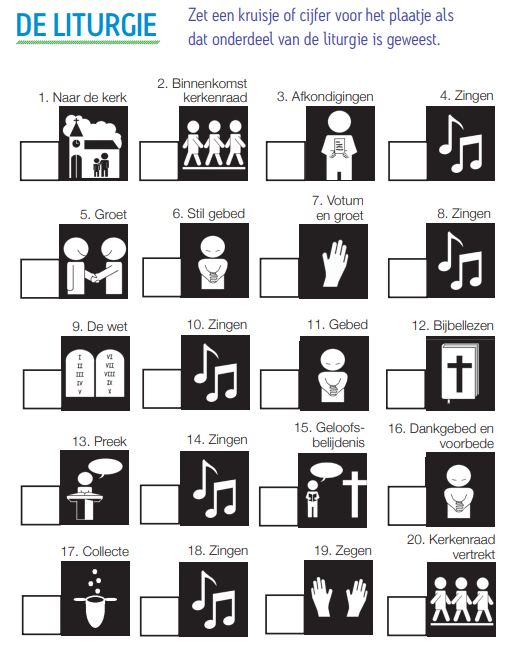 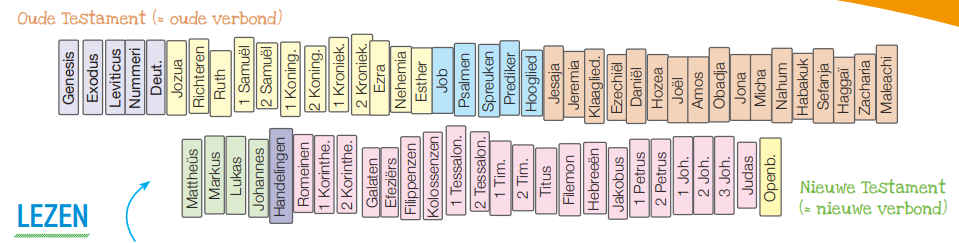 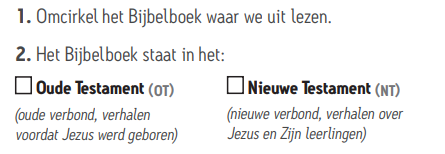 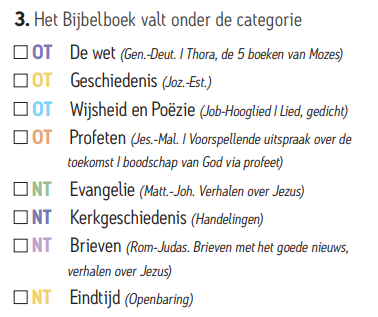 We leren deze week psalm 42:5. Zing je mee?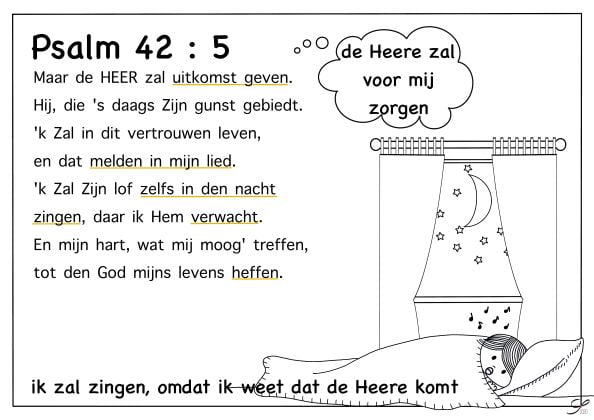 We leren een Bijbeltekst uit Filippenzen 1:2.Genade zij en vrede van God, 
onze Vader en van de Heere Jezus Christus.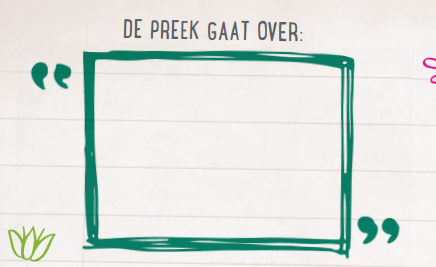 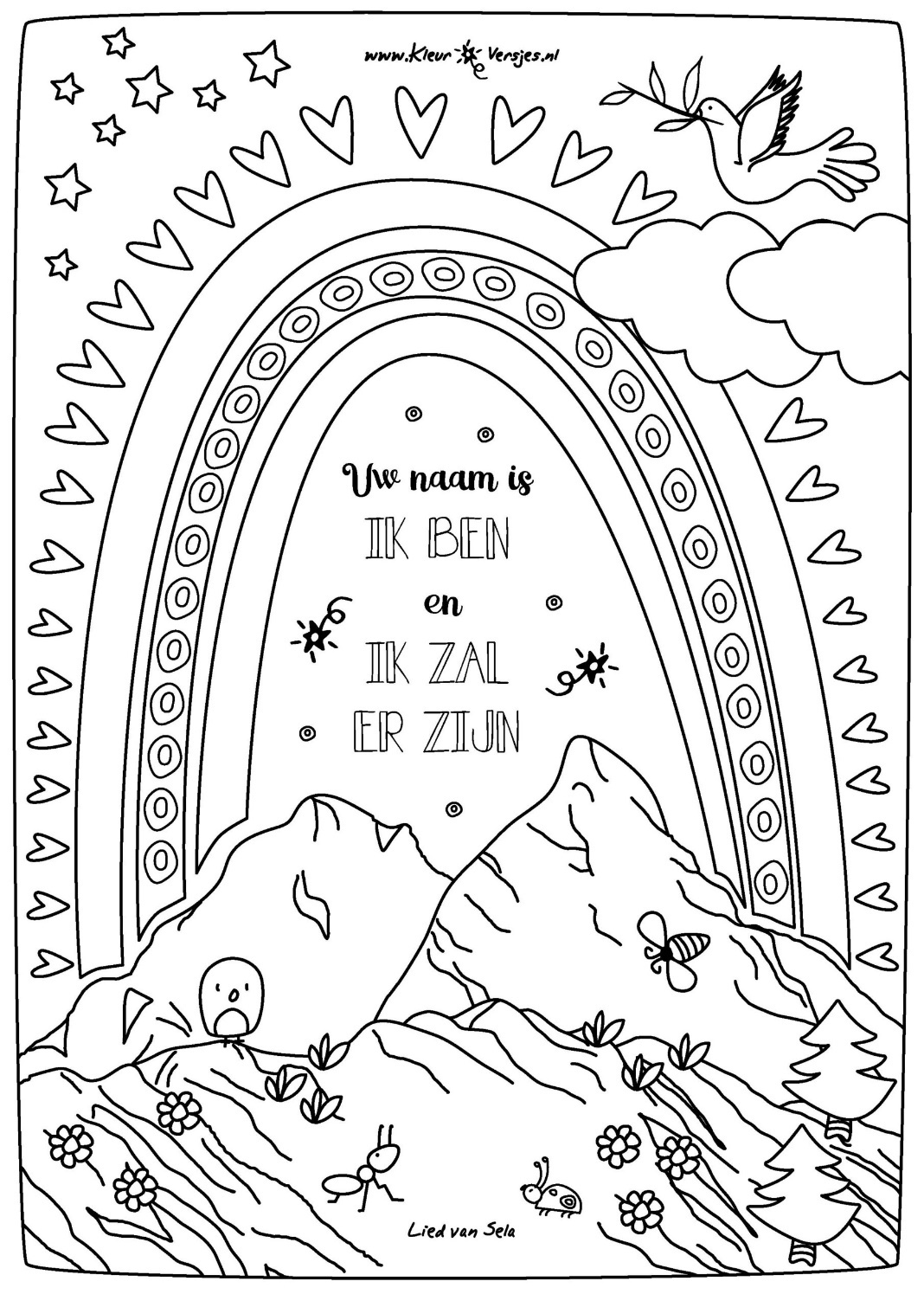 